Federazione Nazionale della Stampa Italiana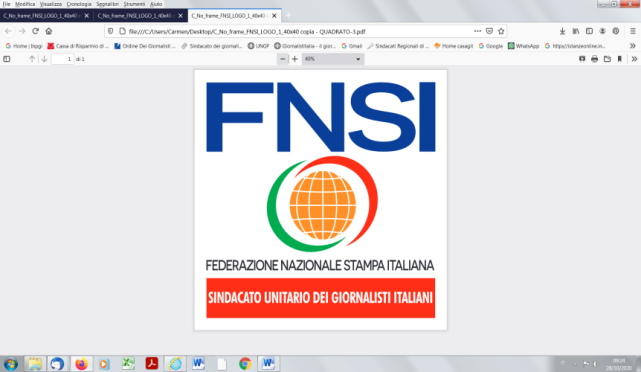 Sindacato Giornalisti del Trentino Alto AdigeJournalistengewerkschaft von Trentino-SüdtirolCare colleghe, cari colleghi, Nonostante la pandemia che ha caratterizzato la prima e la seconda parte del 2020, l’attività sindacale è addirittura aumentata, con numerose vertenze e trattative sindacali e legali che hanno visto impegnato il gruppo dirigente del sindacato con il supporto del dipartimento sindacale e legale della FNSI con la consulenza degli avvocati Bruno Del Vecchio di Roma e Simona D’Arpino di Trento. Vale la pena di ricordare che Sindacato dei Giornalisti del Trentino Alto Adige (primo in Italia) ha firmato il contratto giornalistico con la Provincia Autonoma di Trento per l’applicazione dal 2021 del contratto giornalistico della P.A. presso l’ufficio stampa della giunta provinciale ed enti collegati nonché per il consiglio provinciale. Analoga trattativa è in corso con la Provincia Autonoma di Bolzano, che dovrebbe arrivare a maturazione nel corso del 2021. Sindacato dei giornalisti che è stato molto impegnato a fianco dei colleghi dell’Alto Adige, del Trentino e dell’Adige, che li ha visti protagonisti della recente fusione delle due società editrici SETA in SIE, e dei colleghi delle storiche emittenti di Bolzano Video33/SDF, che recentemente hanno cambiato proprietà.Nonostante le restrizioni causate dal coronavirus, abbiamo cercato di dare risposte a tutte le colleghe e ai colleghi che si sono rivolte/i  agli uffici del sindacato dei giornalisti. Senza contare l’attività di rappresentanza e di collegamento in giunta e consiglio nazionale della Fnsi e negli altri organismi di categoria, che è continuata da remoto.Da sottolineare inoltre il grande lavoro svolto come ufficio di corrispondenza della CASAGIT e poi dell’INPGI e del Fondo Complementare dalle nostre insostituibili segretarie.Un cenno all’attività di lobbying sul governo e sul parlamento che la FNSI d’intesa con le associazioni regionali di stampa e l’INPGI stanno realizzando per continuare ad assicurare autonomia ed un futuro all’istituto di previdenza, pur in una situazione che si conferma molto preoccupante del mercato del lavoro giornalistico, aggravato anche dalle conseguenze della pandemia.Con il tesoriere Heinrich Pernter, altra colonna del sindacato dei giornalisti, che continua a garantire serietà e correttezza del buon andamento dei conti, abbiamo ritenuto utile brevemente riepilogare che il contributo che vi viene chiesto è indirizzato a continuare ad offrire servizi a favore dei colleghi che hanno un costo. A questo riguardo, ricordiamo la disdetta del salone al piano terra in via dei Vanga che ci consente un risparmio (tra affitto ed utenze) di circa quindicimila euro all’anno. Risparmio indispensabile per consentire di concentrarci sui servizi essenziali per le/i colleghe/i.Nell’augurare  dunque a tutti voi un buon inizio d’anno, vi ricordiamo che il 31 gennaio 2021 scade il termine per il rinnovo dell’iscrizione al sindacato regionale.  Tutte le quote d'iscrizione restano invariate:65 € per i professionali e i freelance; 50 € per i collaboratori.Restano confermate le agevolazioni per i nuovi iscritti praticanti e collaboratori. All'atto della prima iscrizione, per il primo anno, i praticanti non dovranno, quindi, versare la quota annuale, ma solo la quota di servizio dello 0,30%. La quota annuale verrà versata dai praticanti nuovi iscritti solamente a partire dal secondo anno. Per i giornalisti collaboratori nuovi iscritti, la quota annuale versata all'atto dell'iscrizione avrà valore per i primi due anni di iscrizione. Un riepilogo delle quote 2021:Professionali: quota di servizio dello 0,30% più quota annuale di 65 €.Pensionati: solo quota di servizio dello 0,30%.Freelance (professionali cui non può essere applicata la quota dello 0,30%): quota fissa di 65 €.Collaboratori: quota annuale di 50 €.La quota può essere versata esclusivamente con bonifico bancario sul c/c presso la Cassa di Risparmio di Bolzano, Agenzia 2, Corso Libertà 84, IBAN: IT95 O 060 4511 6020 0000 0238 000.Il tesoriere​​   ​​​​									Il segretario regionaleHeinrich Pernter​   ​​​     								Rocco CeroneBolzano, 31.12.202039100 Bolzano - Bozen, Via dei Vanga 22 Wangergasse  -  Tel. 0471 971438 
E-mail: sindgewe@gmail.com  Pec: sindacatogiornalisti.bztn@pec.it